Modern History 112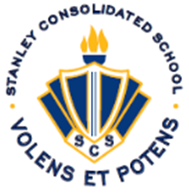 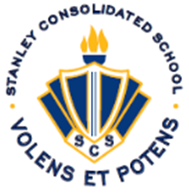 2019-2020Semester One Room 227Mr. O’HaraGoals and ObjectivesWelcome! I am very excited to be with you for Modern History as we challenge each other to dive deep to explore the impact of our history. I encourage you to keep an open mind as we explore some key topics, and remind you that things are not always as they appear. As we progress, we will come back to one central question: “Why?”Believe it or not, the events of the French Revolution make a play in how modern society functions. It will be our job to explore how events in the 18th Century impact how we live our lives in the 21st Century. Materials NeededPens and/or PencilsErasers and/or White-Out1 250 Package of Loose-Leaf1” BinderDividersUSB Flash DriveUnits CoveredFrench Revolution & Napoleon Industrial Revolution2019 Canadian Federal ElectionNationalism & World War OneThe Great DepressionWWII & The Holocaust The Cold WarMarking SchemeMid Term Assessment 	10%End of Term Assessment 	15%Projects 			25%Tests & Quizzes 	 	20%Classroom Assignments 	20%Current Events 		10%Classroom Rules & PoliciesTime Management: Arrive to class on time with your materials. A noon hour detention will be assigned for every three times you arrive late to class.Textbooks/Notebooks/Paper/Writing Utensils: You need to be sure to bring this with you to class each and every dayRespect the Classroom: You are expected to leave the classroom the same way you entered it. The chairs and desks are to be left in order, you will put all trash in the garbage can, and you will take all belongings with you once class has finished.Respect the People in the Classroom: Be kind and polite to those around you. For better or for worse, you are with each other until the end of the semester/year. There is to be absolutely no bullying in this classroom at any point. Cell Phones: You may use your cell phone for music only, with music kept at a level that you can hear announcements/me talking. When music is not permitted, headphones come offNo messaging/snapchat/social media of any kind during class time Failure to follow the rules will result in a class wide banHats/Hoods: Hats are permitted in the classroomYou must take your hood off once you enter the roomLate Policy10% per day will be deducted off late assignments, up to 4 daysAfter 4 days – late assignments will be marked at 60% of graded mark After 10 days late - a maximum of 25% of the graded mark will be givenIf an assignment is not passed in on the due date you will be required to go to noon hour detention to complete it. If you fail to do so the assignment will automatically be grade as “zero.” The onus is on you to complete assignments on timeExtensions may be granted if you come see me 48 hours prior to the due date to explain your circumstances. Progress ReportsProgress reports will be sent home with students at the conclusion of each month. This will provide you a breakdown of each assignment completed throughout the semester, as well as your result for each assignment. These will need to be signed by a parent and returned to me. If you fail to return this you will receive a noon hour detention each day until it is returned.Student SignatureOn the space provided below, you will need to sign your name to indicate that you have a clear understanding of all rules for this course. ______________________________________________________________________________Parent SignatureI also require your parents to sign this document to ensure that they also understand the rules and policies of the classroom for this semester. ______________________________________________________________________________Should you have any questions or concerns, please feel free to contact me at any time. I look forward to working with you this semester. Sincerely,Carney O’HaraCarney.O’Hara@nbed.nb.ca